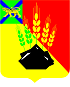 АДМИНИСТРАЦИЯ МИХАЙЛОВСКОГО МУНИЦИПАЛЬНОГО РАЙОНА 
ПОСТАНОВЛЕНИЕ
20.01.2020                                              с. Михайловка                                                    № 19-паО создании и организации в администрации Михайловского муниципального района системы внутреннего обеспечения соответствия требованиямантимонопольного законодательстваВ соответствии с Указом Президента Российской Федерации от 21.12.2017 № 618 «Об основных направлениях государственной политики по развитию конкуренции», распоряжением Правительства Российской Федерации от 18.10.2018 № 2258-р «Об утверждении методических рекомендаций по созданию и организации федеральными органами исполнительной власти системы внутреннего обеспечения соответствия требованиям антимонопольного законодательства», во исполнение распоряжения Губернатора Приморского края от 28.02.2019 № 52-рг «О мерах по созданию и организации системы внутреннего обеспечения соответствия требованиям антимонопольного законодательства органов исполнительной власти Приморского края» администрация Михайловского муниципального районаПОСТАНОВЛЯЕТ:1. Создать в администрации Михайловского муниципального района систему внутреннего обеспечения соответствия требованиям антимонопольного законодательства.2. Утвердить Порядок организации в администрации Михайловского муниципального района системы внутреннего обеспечения соответствия требованиям антимонопольного законодательства (прилагается).3. Закрепить функции уполномоченного подразделения, связанные с организацией и внедрением системы внутреннего обеспечения соответствия требованиям антимонопольного законодательства за управлением правового обеспечения (Вороненко Е.М.).4. Функции коллегиального органа, связанные с осуществлением оценки эффективности функционирования антимонопольного комплаенса, закрепить за аппаратом администрации Михайловского муниципального района (Васильева Т.В.). 5. Определить, что в мероприятиях по внедрению мер по соблюдению антимонопольного законодательства, выявлению и предотвращению нарушений в данной сфере участвуют все структурные подразделения администрации Михайловского муниципального района.6. Начальникам структурных подразделений администрации Михайловского муниципального района:6.1. организовать работу в возглавляемых подразделениях в соответствии с настоящим постановлением;6.2. обеспечить внесение в установленном порядке изменений в должностные инструкции специалистов подразделений в части требований о знании и изучении антимонопольного законодательства.7. Общему отделу (Михайлова А.Г.) обеспечить:7.1. контроль внесения в установленном порядке изменений в должностные инструкции работников администрации Михайловского муниципального района в части требований о знании и изучении антимонопольного законодательства Российской Федерации и требований антимонопольного комплаенса;7.2. ознакомление работников администрации Михайловского муниципального района с настоящим постановлением под роспись.8. Муниципальному казённому учреждению «Управление по организационно-техническому обеспечению деятельности администрации Михайловского муниципального района» (Горшков П.А.) разместить настоящее постановление на официальном сайте администрации Михайловского муниципального района в информационно-телекоммуникационной сети «Интернет».9. Контроль выполнения настоящего постановления оставляю за собой.Глава Михайловского муниципального района –Глава администрации района                                                       В.В. Архипов Утверждёнпостановлением администрацииМихайловского муниципального районаот 20.01.2020 № 19-паПорядок организации в администрации Михайловского муниципального района системы внутреннего обеспечения соответствия требованиям антимонопольного законодательства1. Общие положения1.1. Настоящий Порядок организации (далее – Порядок) в администрации Михайловского муниципального района (далее – администрация) системы внутреннего обеспечения соответствия требованиям антимонопольного законодательства (далее – антимонопольный комплаенс) разработан в целях профилактики нарушения требований антимонопольного законодательства в деятельности администрации и содействия развитию конкуренции на товарных рынках района.1.2. Термины и понятия, используемые в настоящем Порядке, применяются в значениях, определенных антимонопольным законодательством Российской Федерации, в том числе Распоряжением Правительства Российской Федерации от 18.10.2018 № 2258-р "Об утверждении методических рекомендаций по созданию и организации федеральными органами исполнительной власти системы внутреннего обеспечения соответствия требованиям антимонопольного законодательства", и иными нормативными правовыми актами о защите конкуренции.2. Организация антимонопольного комплаенса.Уполномоченное подразделение администрации и коллегиальный орган 2.1. Общий контроль за организацией антимонопольного комплаенса администрации и обеспечения его функционирования осуществляется главой Михайловского муниципального района – главой администрации района (далее – Глава), который:2.1.1. вводит в действие нормативный правовой акт об антимонопольном комплаенсе, вносит в него изменения, а также принимает внутренние документы, регламентирующие реализацию антимонопольного комплаенса;2.1.2. применяет предусмотренные законодательством Российской Федерации меры ответственности за нарушение специалистами администрации правил антимонопольного комплаенса;2.1.3. рассматривает материалы, отчеты и результаты периодических оценок эффективности функционирования антимонопольного комплаенса и принимает меры, направленные на устранение выявленных недостатков;2.1.4. осуществляет контроль за устранением выявленных недостатков антимонопольного комплаенса.2.2. К компетенции уполномоченного подразделения относятся следующие функции:2.2.1. выявление рисков нарушения антимонопольного законодательства, учет обстоятельств, связанных с рисками нарушения антимонопольного законодательства, определение вероятности возникновения рисков нарушения антимонопольного законодательства;2.2.2. выявление конфликта интересов в деятельности специалистов структурных подразделений администрации, разработка предложений по их исключению;2.2.3. консультирование специалистов структурных подразделений по вопросам, связанным с соблюдением антимонопольного законодательства и антимонопольным комплаенсом;2.2.4. организация внутренних расследований, связанных с функционированием антимонопольного комплаенса, и участие в них;2.2.5. взаимодействие с антимонопольным органом и организация содействия ему в части, касающейся вопросов, связанных с проводимыми проверками;2.2.6. информирование руководителя федерального органа исполнительной власти о внутренних документах, которые могут повлечь нарушение антимонопольного законодательства;к) иные функции, связанные с функционированием антимонопольного комплаенса.2.3. Оценку эффективности организации и функционирования в администрации антимонопольного комплаенса осуществляет коллегиальный орган.2.4. К функциям коллегиального органа относится:2.4.1 рассмотрение и оценка мероприятий администрации в части, касающейся функционирования антимонопольного комплаенса;2.4.2. рассмотрение и утверждение доклада об антимонопольном комплаенсе.3. Выявление и оценка рисков нарушенияантимонопольного законодательства3.1. В целях выявления рисков нарушения антимонопольного законодательства уполномоченным подразделением проводится:3.1.1. в срок до 1 декабря ежегодный анализ выявленных нарушений антимонопольного законодательства в деятельности администрации за предыдущие 3 года (наличие предостережений, предупреждений, штрафов, жалоб, возбужденных дел) путём сбора сведений в структурных подразделений администрации и составления перечня нарушений антимонопольного законодательства, который содержит сведения отдельно по каждому нарушению с указанием нарушенной нормы антимонопольного законодательства, краткого изложения сути нарушения, последствий нарушения антимонопольного законодательства и результатов рассмотрения нарушения антимонопольным органом, сведения о мерах по устранению нарушения, а также о мерах, направленных администрацией на недопущение повторения нарушения;3.1.2. в срок до 1 декабря ежегодный анализ нормативных правовых актов администрации путём разработки и размещения на официальном сайте администрации исчерпывающего перечня нормативных правовых актов администрации (далее - перечень актов) с приложением текстов таких актов, размещения на официальном сайте уведомления о начале сбора замечаний и предложений организаций и граждан по перечню актов, осуществления сбора и проведение анализа представленных замечаний и предложений организаций и граждан по перечню актов, представления Главе сводного доклада с обоснованием целесообразности (нецелесообразности) внесения изменений в нормативные правовые акты администрации;3.1.3. анализ проектов нормативных правовых актов администрации путём размещения на официальном сайте администрации проекта нормативного правового акта с необходимым обоснованием реализации предлагаемых решений, в том числе их влияния на конкуренцию, и осуществления в течение 10 дней со дня размещения на сайте сбора и проведения оценки поступивших от организаций и граждан замечаний и предложений по проекту нормативного правового акта;3.1.4. мониторинг и анализ практики применения администрацией антимонопольного законодательства путём осуществления на постоянной основе сбора сведений о правоприменительной практике и подготовки по итогам сбора информации аналитической справки;3.1.5. проведение систематической оценки эффективности реализуемых мероприятий по снижению рисков нарушения антимонопольного законодательства.3.2. Выявляемые риски нарушения антимонопольного законодательства распределяются уполномоченным органом по уровням согласно приложению № 1.3.3. Информация о проведении выявления и оценки рисков нарушения антимонопольного законодательства включается в доклад об антимонопольном комплаенсе.4. Мероприятия по снижению рисков нарушенияантимонопольного законодательства4.1. В целях снижения рисков нарушения антимонопольного законодательства ежегодно в срок до 1 февраля уполномоченное подразделение разрабатывает план мероприятий (дорожную карту) по снижению рисков нарушения антимонопольного законодательства по форме согласно приложению № 2.26. Уполномоченное подразделение на постоянной основе осуществляет мониторинг исполнения мероприятий по снижению рисков нарушения антимонопольного законодательства.27. Информация об исполнении мероприятий по снижению рисков нарушения антимонопольного законодательства включается в доклад об антимонопольном комплаенсе.5. Порядок ознакомления муниципальныхслужащих и работников администрации с настоящим Порядком5.1. При поступлении на муниципальную службу, а также при приеме на работу в администрацию на должность, не относящуюся к муниципальной службе, гражданин Российской Федерации должен быть ознакомлен с настоящим Порядком специалистом общего отдела по кадровой работе.Приложение № 1к Порядку организации в администрацииМихайловского муниципального районасистемы внутреннего обеспечениясоответствия требованиямантимонопольного законодательстваУровни рисков нарушенияантимонопольного законодательства (комплаенс-рисков)Приложение № 2к Порядку организации в администрацииМихайловского муниципального районасистемы внутреннего обеспечениясоответствия требованиямантимонопольного законодательстваФорма плана мероприятий (дорожной карты)по снижению рисков нарушения антимонопольногозаконодательства (комплаенс-рисков)N п/пУровень рискаОписание риска1231Низкий уровеньОтрицательное влияние на отношение институтов гражданского общества к деятельности администрации по развитию конкуренции, вероятность выдачи предупреждения, возбуждения дела о нарушении антимонопольного законодательства, наложения штрафа отсутствует2Незначительный уровеньВероятность выдачи администрации предупреждения3Существенный уровеньВероятность выдачи администрации предупреждения и возбуждения в отношении неё дела о нарушении антимонопольного законодательства4Высокий уровеньВероятность выдачи администрации предупреждения, возбуждения в отношении неё дела о нарушении антимонопольного законодательства и привлечения её к административной ответственности (штраф, дисквалификация)N п/пМероприятиеОтветственный исполнительСрок исполнения1234